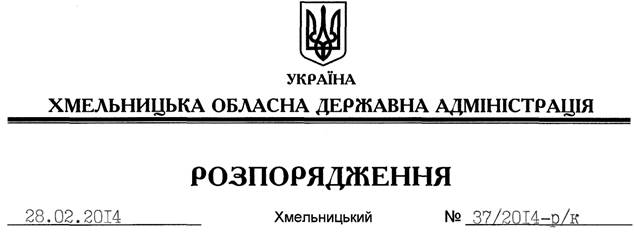 Відповідно до статті 6 Закону України “Про місцеві державні адміністрації”, статей 6, 12 Закону України “Про відпустки”:Надати заступнику голови обласної державної адміністрації Галищуку Володимиру Івановичу частину щорічної відпустки за період роботи з 21.06.2012 до 20.06.2013 року у кількості 14 календарних днів з 03 до 17 березня 2014 року включно.Підстава: 	заява В.Галищука від 27.02.2014 рокуПерший заступник голови адміністрації								    В.ГаврішкоПро надання відпустки В.Галищуку